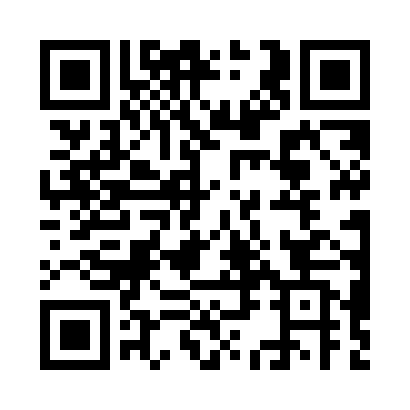 Prayer times for Asen, GermanyWed 1 May 2024 - Fri 31 May 2024High Latitude Method: Angle Based RulePrayer Calculation Method: Muslim World LeagueAsar Calculation Method: ShafiPrayer times provided by https://www.salahtimes.comDateDayFajrSunriseDhuhrAsrMaghribIsha1Wed3:425:521:085:088:2510:272Thu3:395:501:085:088:2710:293Fri3:365:491:085:098:2810:324Sat3:345:471:085:108:3010:345Sun3:315:461:085:108:3110:366Mon3:285:441:085:118:3210:397Tue3:255:421:085:118:3410:418Wed3:235:411:085:128:3510:449Thu3:205:401:085:128:3610:4610Fri3:175:381:085:138:3810:4811Sat3:155:371:085:138:3910:5112Sun3:125:351:085:148:4010:5313Mon3:095:341:085:148:4210:5614Tue3:065:331:085:158:4310:5815Wed3:045:311:085:158:4411:0116Thu3:015:301:085:168:4611:0317Fri2:585:291:085:168:4711:0618Sat2:565:281:085:178:4811:0819Sun2:535:271:085:178:4911:1120Mon2:515:251:085:178:5111:1321Tue2:515:241:085:188:5211:1622Wed2:505:231:085:188:5311:1823Thu2:505:221:085:198:5411:1824Fri2:505:211:085:198:5511:1925Sat2:495:201:085:208:5711:1926Sun2:495:191:085:208:5811:2027Mon2:495:191:085:218:5911:2028Tue2:485:181:095:219:0011:2129Wed2:485:171:095:219:0111:2130Thu2:485:161:095:229:0211:2231Fri2:485:161:095:229:0311:22